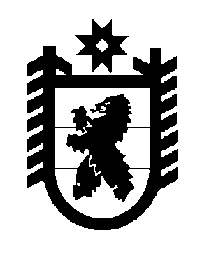 Российская Федерация Республика Карелия    ПРАВИТЕЛЬСТВО РЕСПУБЛИКИ КАРЕЛИЯРАСПОРЯЖЕНИЕот  19 августа 2015 года № 526р-Пг. Петрозаводск В целях обеспечения благоприятного инвестиционного климата в Республике Карелия и организации работы по внедрению лучших практик реализации национального рейтинга состояния инвестиционного климата в субъектах Российской Федерации:Образовать проектный офис Республики Карелия по внедрению лучших практик национального рейтинга состояния инвестиционного климата в субъектах Российской Федерации (далее – проектный офис) в следующем составе:           ГлаваРеспублики  Карелия                                                             А.П. ХудилайненЧмиль В.Я.-заместитель Главы Республики Карелия – Министр экономического развития Республики Карелия, председатель проектного офисаАлимпиев С.В.-заместитель Министра экономического развития Республики КарелияАнненков М.В.-первый заместитель Министра труда и занятости Республики КарелияБеляева Е.В.-заместитель Министра финансов Республики КарелияГалашева С.В.- заместитель руководителя Управления Федеральной налоговой службы по Республике Карелия (по согласованию)Гнетова Е.Г.-Уполномоченный по защите прав предпринимателей в Республике Карелия (по согласованию)Гришкова В.Н.-исполнительный директор Гарантийного фонда Республики Карелия (фонд поручительств)  (по согласованию)Губанова Е.В.-начальник отдела Государственного комитета Республики Карелия по ценам и тарифамЖданович С.А.-заместитель Председателя Государственного комитета Республики Карелия по развитию информационно-коммуникационных технологийЖирнель Е.В.-заместитель директора федерального государст-венного бюджетного учреждения науки Институт экономики Карельского научного центра Российской академии наук (по согласованию)Корнышева С.П.-консультант Государственного комитета Республики Карелия по взаимодействию с органами местного самоуправленияКосинова О.В.-начальник управления Министерства по природопользованию и экологии Республики КарелияЛыченков А.А. -заместитель Министра строительства, жилищно-коммунального хозяйства и энергетики Республики КарелияМаксимов С.А.-первый заместитель Председателя Государственного комитета Республики Карелия по управлению государственным имуществом и организации закупок – начальник управленияНатуральнова И.А.-заместитель Министра сельского, рыбного и охотничьего хозяйства Республики КарелияПетухов Р.А.-начальник управления Министерства по природопользованию и экологии Республики КарелияПозднякова А.В.-генеральный директор ОАО «Корпорация развития Республики Карелия» (по согласованию)Репина О.Е.-руководитель Управления  Федеральной службы государственной регистрации, кадастра и картографии по Республике Карелия (по согласованию).